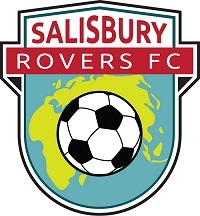 PLAYERS’ IDEASDO YOU HAVE ANY IDEAS FOR YOUR CLUB?WHAT DO YOU LIKE DOING IN FOOTBALL?WHAT DON’T YOU LIKE DOING?Write or draw YOUR IDEAS here!